APPENDIXEffect of different schedules of ten-valent pneumococcal conjugate vaccine on pneumococcal carriage in Vietnamese infants: results from a randomised controlled trialTABLE OF CONTENTSAppendix Table S1: Vaccination schedules and nasopharyngeal swabs in the Vietnam Pneumococcal Project	2Appendix Table S2: Participant demographics at the time of enrolment	3Appendix Table S3: Pneumococcal carriage prevalence by time point and vaccination group, % (95% CI)	4Appendix Table S4: Serotype-specific carriage prevalence over time	5Appendix Figure S1: Pneumococcal density at A) 18 months of age, and B) 24 months of age.	7Appendix Table S5: Comparative effect of a three-dose or two-dose primary series on VT carriage during the interval between the primary series and the booster doses	8Appendix Table S6: Effect of a booster-dose on VT carriage at 12, 18, and 24 months of age	8Appendix Table S1: Vaccination schedules and nasopharyngeal swabs in the Vietnam Pneumococcal ProjectPCV = pneumococcal conjugate vaccine. PCV10 = ten-valent PCV. PCV13 = 13-valent PCV. NP = nasopharyngeal. * Booster dose of PCV administered at 9 months of age in group A and at 9·5 months of age in groups C and E. † Group G recruited at 18 months of age.Appendix Table S2: Participant demographics at the time of enrolmentData are n (%) unless specified. * p-values compare combined data from Groups A, B, C, D, and F, with data from Group G, and are based on chi-squared test (for comparisons of proportions), ANOVA (for comparisons of means), or quantile regression with bootstrapped standard errors (for comparisons of medians). NA = not applicable, as participants were intentionally recruited at different ages. † Birthweight data missing for 11 participants (Group B=1, C=3, D=3, F=1, G=3); Place of delivery data missing for 2 participants (C=1, G=1); Type of delivery data missing for 11 participants (A=1, B=2, C=4, F=1, G=3); Cigarette smoker data missing for 1 participant (C=1). Appendix Table S3: Pneumococcal carriage prevalence by time point and vaccination group, % (95% CI)* Control data sourced from Group F (2-12 months), Groups F and G combined (18 months), or Group G (24 months). Carriage determined by culture and latex agglutination/Quellung testing (2-12 months) and by DNA microarray (18-24 months). Samples that could not be serotyped are excluded. VT = vaccine type (PCV10 serotypes 1, 4, 5, 6B, 7F, 9V, 14, 18C, 19F, and 23F).Appendix Table S4: Serotype-specific carriage prevalence over timea) PCV10 and cross-reactive serotypesData are prevalence, expressed as a percentage, (n/N). * Control data sourced from Group F (2-12 months), Groups F and G combined (18 months), or Group G (24 months). Carriage determined by culture and latex agglutination/Quellung testing (2-12 months) and by DNA microarray (18-24 months). Samples that could not be serotyped are excluded. The 11 Other PCV10 serotypes comprise: 5 x serotype 9V (1 at 18m [C], 4 at 24m [B=1, C=1, D=2]), 3 x serotype 4 (1 at 9m [Controls], 1 at 12m [Controls], 1 at 24m [C]), 2 x serotype 18C (1 at 6m [Controls], 1 at 12m [D]), and 1 x serotype 1 (12m [B]).b) PCV10 and cross-reactive serotypesData are prevalence, expressed as a percentage, (n/N). * Control data sourced from Group F (2-12 months), Groups F and G combined (18 months), or Group G (24 months). Carriage determined by culture and latex agglutination/Quellung testing (2-12 months) and by DNA microarray (18-24 months). Samples that could not be serotyped are excluded. The 53 Other non-vaccine serotypes comprise: 9 x serotype 3 (1 at 6m [B], 2 at 9m [D=2], 4 at 12m [C=3, D=1], 2 at 18m [D=1, Controls=1]), 8 x serotype 35B (3 at 6m [C=1, D=2], 2 at 12m [D], 1 at 18m [C], 2 at 24m [D=1, Controls=1]), 6 x serotype 7C (1 at 2m [B], 2 at 12m [B=1, Controls=1], 1 at 18m [A], 2 at 24m [A=1, B=1]), 5 x serotype 13 (1 at 2m [B], 2 at 6m [B=1, C=1], 2 at 18m [C=1, Controls=1]), 4 x serotype 19C (1 at 2m [Controls], 3 at 12m [A=1, C=1, D=1]), 3 x serotype 6C (1 at 9m [A], 1 at 12m [A], 1 at 24m [A]), 2 x serotypes 8 (2 at 12m [A=1, Controls=1]) and 9A (1 at 6m [D], 1 at 9m [D]), and 1 x serotypes 15F (12m [D]), 16F (9m [C]), 17F (12m [Controls]), 19 (9m [C]), 19B (2m [Controls]), 20 (9m [C]), 23B (12m [B]), 28F (2m [D]), 35A (24m [A]), 35F (6m [C]), 37 (6m [C]), 38 (24m [C]), 42 (24m [D]), and 45 (12m [D]). PCV = pneumococcal conjugate vaccine. PCV10 = ten-valent PCV.Appendix Figure S1: Pneumococcal density at A) 18 months of age, and B) 24 months of age.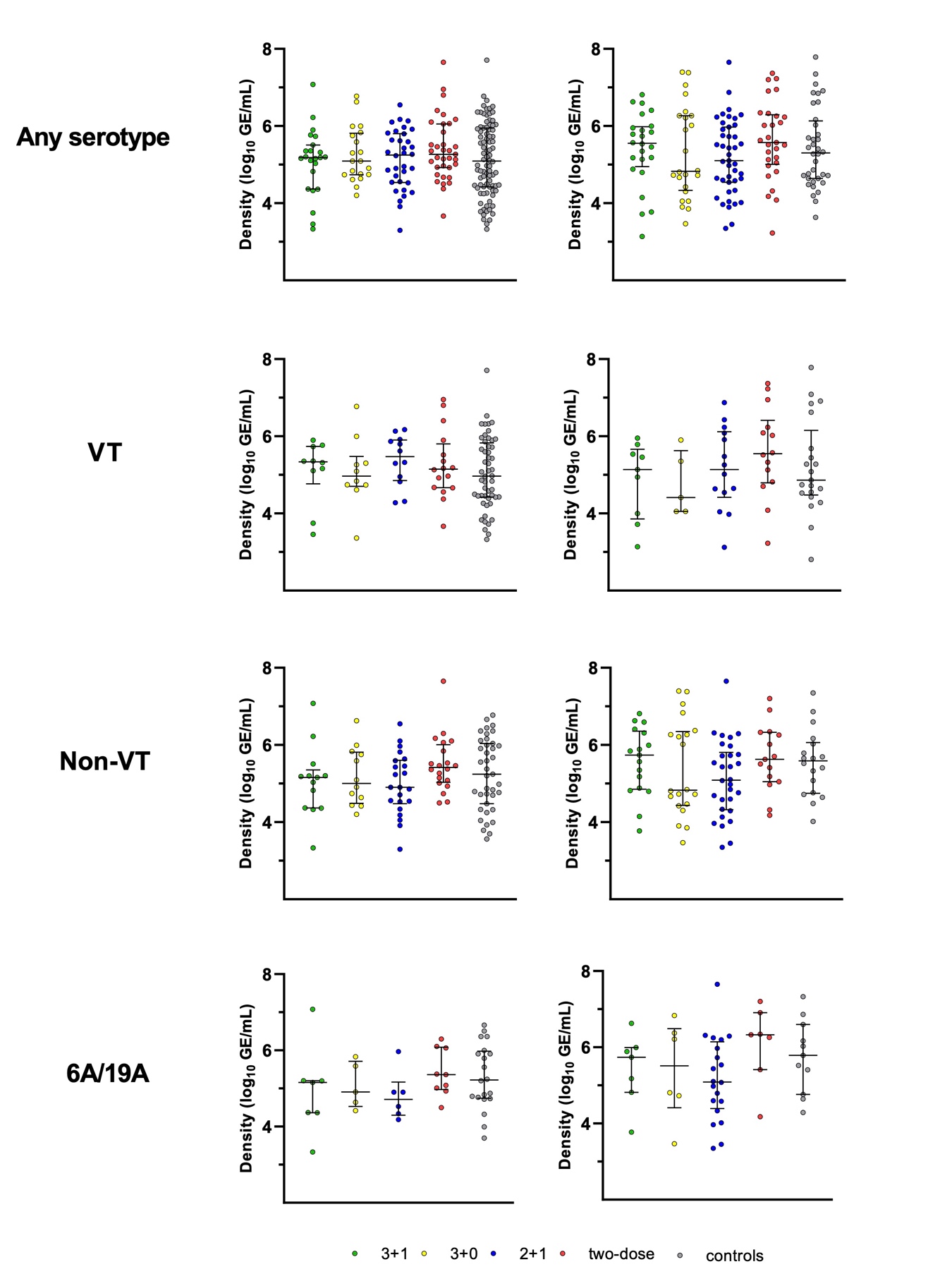 Scatter plots of density of carriage of any pneumococcal serotype, VT serotypes, non-VT serotypes, and serotypes 6A or 19A (log10 genome equivalents per ml), among pneumococcal carriers at 18 and 24 months of age. Circles indicate data points, and solid bars indicate the median and interquartile range. VT = vaccine type (PCV10 serotypes 1, 4, 5, 6B, 7F, 9V, 14, 18C, 19F, and 23F). Control group data come from: Groups F and G combined (18 months); or Group G (24 months).Appendix Table S5: Comparative effect of a three-dose or two-dose primary series on VT carriage during the interval between the primary series and the booster dosesp-values based on Fisher’s Exact test (two-sided). VT = vaccine type (PCV10 serotypes 1, 4, 5, 6B, 7F, 9V, 14, 18C, 19F, and 23F).Appendix Table S6: Effect of a booster-dose on VT carriage at 12, 18, and 24 months of ageComparison of a 3+1 and 3+0 schedule, and comparison of combined data from the 3+1 and 2+1 schedules with a 3+0 schedulep-values based on Fisher’s Exact test (two-sided). VT = vaccine type (PCV10 serotypes 1, 4, 5, 6B, 7F, 9V, 14, 18C, 19F, and 23F).Time point2m3m4m6m9m*12m18m24mNP swabsXXXXXXPCV dosesGroupScheduleVaccineA3+1PCV10XXXXB3+0PCV10XXXC2+1PCV10XXXDTwo-dosePCV10XXE2+1PCV13XXXFControlsPCV10XXG †ControlsPCV10X3+1 schedule(Group A, n=152)3+0 schedule(Group B, n=149)2+1 schedule(Group C, n=250)two-dose schedule(Group D, n=202)controls 2-18m(Group F, n=197)controls 18-24m(Group G, n=199)p-value*Age, m [median (range)]2·1 (1·9, 2·5)2·1 (1·9, 2·4)2·1 (1·9, 2·4)2·1 (1·9, 2·4)2·1 (1·9, 2·5)18·3 (17·4, 20·3)NASex0·044Male66 (43·4%)73 (49·0%)135 (54·0%)91 (45·0%)100 (50·8%)113 (56·8%)Female86 (56·6%)76 (51·0%)115 (46·0%)111 (55·0%)97 (49·2%)86 (43·2%)District0·019468 (44·7%)67 (45·0%)112 (44·8%)90 (44·6%)87 (44·2%)107 (53·8%)784 (55·3%)82 (55·0%)138 (55·2%)112 (55·4%)110 (55·8%)92 (46·2%)Birthweight , g† [mean (sd)]3234 (424)3212 (349)3228 (370)3234 (410)3208 (395)3264 (423)0·198Place of delivery†0·605Hospital111 (73·0%)114 (76·5%)196 (78·7%)147 (72·8%)144 (73·1%)152 (76·8%)Other41 (27·0%)35 (23·5%)53 (21·3%)55 (27·2%)53 (26·9%)46 (23·2%)Type of delivery†0·088Vaginal89 (58·9%)85 (57·8%)160 (65·0%)130 (64·4%)121 (61·7%)104 (53·1%)Elective caesarean30 (19·9%)30 (20·4%)43 (17·5%)36 (17·8%)34 (17·3%)44 (22·4%)Emergency caesarean27 (17·9%)30 (20·4%)40 (16·3%)34 (16·8%)41 (20·9%)43 (21·9%)Other/unknown5 (3·3%)2 (1·4%)3 (1·2%)2 (1·0%)0 (0·0%)5 (2·6%)Cigarette smoker in house†0·951No57 (37·5%)52 (34·9%)81 (32·5%)74 (36·6%)72 (36·5%)70 (35·2%)Yes95 (62·5%)97 (65·1%)168 (67·5%)128 (63·4%)125 (63·5%)129 (64·8%)3+1 schedule (Group A)3+0 schedule (Group B)2+1 schedule (Group C)Two-dose schedule (Group D)Controls*Any pneumococcal serotype carriage2m2·0 (0·4-5·7)2·7 (0·7-6·7)3·6 (1·7-6·7)5·4 (2·7-9·5)1·5 (0·3-4·4)6m6·2 (2·9-11·4)8·6 (4·5-14·6)11·9 (8·1-16·7)18·4 (13·3-24·5)10·9 (6·9-16·2)9m10·3 (5·9-16·5)14·6 (9·2-21·6)14·2 (10·1-19·3)16·3 (11·4-22·3)16·3 (11·4-22·4)12m15.6 (10.0-22.7)18·0 (11·9-25·6)18·2 (13·4-23·8)28·4 (22·1-35·2)24·5 (18·5-31·3)18m17·2 (11·2-24·6)16·5 (10·4-24·4)15·4 (10·9-20·8)18·5 (13·3-24·8)23·9 (19·6-28·6)24m18·6 (12·3-26·4)21·1 (14·0-29·7)21·0 (15·6-27·2)16·5 (11·3-22·8)21·2 (15·3-28·1)VT carriage2m0·0 (0·0-2·4)1·3 (0·2-4·8)1·2 (0·2-3·5)3·0 (1·1-6·4)0·0 (0·0-1·9)6m2·1 (0·4-5·9)3·6 (1·2-8·2)4·9 (2·6-8·5)7·0 (3·9-11·4)5·7 (2·9-10·0)9m3·4 (1·1-7·9)8·0 (4·1-13·9)2·9 (1·2-5·9)5·1 (2·5-9·2)7·4 (4·1-12·1)12m6.4 (3.0-11.8)7·5 (3·7-13·4)5·6 (3·0-9·4)12·4 (8·1-17·8)10·6 (6·6-16·0)18m7·5 (3·6-13·3)8·3 (4·0-14·7)5·4 (2·8-9·3)8·5 (4·9-13·4)14·1 (10·7-18·1)24m7·0 (3·2-12·8)4·4 (1·4-9·9)6·8 (3·8-11·2)8·0 (4·4-13·0)12·4 (7·8-18·3)Non-VT carriage2m2·0 (0·4-5·7)1·3 (0·2-4·8)2·8 (1·1-5·7)2·5 (0·8-5·7)1·5 (0·3-4·4)6m4·1 (1·5-8·7)5·0 (2·0-10·1)7·4 (4·4-11·5)11·9 (7·8-17·2)5·2 (2·5-9·3)9m6·9 (3·4-12·3)6·6 (3·0-12·1)11·3 (7·6-16·0)11·2 (7·2-16·5)8·9 (5·3-13·9)12m9·9 (5·5-16·1)10·5 (5·9-17·0)13·0 (8·9-18·0)16·0 (11·1-21·9)14·4 (9·7-20·2)18m9·7 (5·3-16·0)9·9 (5·2-16·7)10·0 (6·3-14·7)10·6 (6·6-15·9)10·6 (7·6-14·2)24m13·2 (7·9-20·3)17·5 (11·1-25·8)14·6 (10·1-20·2)8·5 (4·8-13·7)10·6 (6·4-16·2)Serotype 6A/19A carriage2m0·7 (0·0-3·6)0·0 (0·0-2·4)0·8 (0·1-2·9)0·5 (0·0-2·7)0·0 (0·0-1·9)6m2·7 (0·8-6·9)1·4 (0·2-5·1)3·3 (1·4-6·4)7·0 (3·9-11·4)3·1 (1·1-6·6)9m3·4 (1·1-7·9)2·2 (0·5-6·3)5·9 (3·2-9·6)5·6 (2·8-9·8)4·2 (1·8-8·1)12m2·8 (0·8-7·1)5·3 (2·1-10·5)6·1 (3·4-10·0)6·7 (3·6-11·2)7·4 (4·1-12·2)18m5·2 (2·1-10·5)4·1 (1·4-9·4)2·7 (1·0-5·8)4·8 (2·2-8·8)5·4 (3·4-8·3)24m5·4 (2·2-10·9)5·3 (2·0-11·1)9·8 (6·1-14·7)4·0 (1·6-8·0)6·5 (3·3-11·3)3+1 schedule (Group A)3+0 schedule (Group B)3+0 schedule (Group B)2+1 schedule (Group C)2+1 schedule (Group C)Two-dose schedule (Group D)Two-dose schedule (Group D)Controls*PCV10 serotypes6B2m0000.4 (1/250)0.4 (1/250)1.5 (3/202)1.5 (3/202)06m1.4 (2/146)1.4 (2/139)1.4 (2/139)1.2 (3/243)1.2 (3/243)2.5 (5/201)2.5 (5/201)2.6 (5/193)9m1.4 (2/145)2.2 (3/137)2.2 (3/137)1.3 (3/239)1.3 (3/239)3.6 (7/196)3.6 (7/196)3.2 (6/190)12m2.8 (4/141)0.8 (1/133)0.8 (1/133)2.6 (6/231)2.6 (6/231)5.2 (10/194)5.2 (10/194)4.3 (8/188)18m0.7 (1/134)1.7 (2/121)1.7 (2/121)0.9 (2/221)0.9 (2/221)1.6 (3/189)1.6 (3/189)4.1 (15/368)24m3.1 (4/129)1.8 (2/114)1.8 (2/114)1.5 (3/205)1.5 (3/205)1.1 (2/176)1.1 (2/176)5.3 (9/170)23F2m01.3 (2/149)1.3 (2/149)0.4 (1/250)0.4 (1/250)0.5 (1/202)0.5 (1/202)06m01.4 (2/139)1.4 (2/139)3.3 (8/243)3.3 (8/243)2.5 (5/201)2.5 (5/201)0.5 (1/193)9m04.4 (6/137)4.4 (6/137)1.3 (3/239)1.3 (3/239)0.5 (1/196)0.5 (1/196)0.5 (1/190)12m1.4 (2/141)3.0 (4/133)3.0 (4/133)2.2 (5/231)2.2 (5/231)4.6 (9/194)4.6 (9/194)1.6 (3/188)18m1.5 (2/134)3.3 (4/121)3.3 (4/121)2.7 (6/221)2.7 (6/221)4.8 (9/189)4.8 (9/189)4.3 (16/368)24m1.6 (2/129)003.4 (7/205)3.4 (7/205)2.3 (4/176)2.3 (4/176)3.5 (6/170)19F2m000001.0 (2/202)1.0 (2/202)06m0.7 (1/146)0.7 (1/139)0.7 (1/139)0.4 (1/243)0.4 (1/243)1.0 (2/201)1.0 (2/201)2.1 (4/193)9m2.1 (3/145)1.5 (2/137)1.5 (2/137)0.4 (1/239)0.4 (1/239)1.0 (2/196)1.0 (2/196)3.2 (6/190)12m2.1 (3/141)3.0 (4/133)3.0 (4/133)0.9 (2/231)0.9 (2/231)2.6 (5/194)2.6 (5/194)3.7 (7/188)18m3.7 (5/134)3.3 (4/121)3.3 (4/121)1.8 (4/221)1.8 (4/221)0.5 (1/189)0.5 (1/189)4.6 (17/368)24m1.6 (2/129)2.6 (3/114)2.6 (3/114)1.5 (3/205)1.5 (3/205)3.4 (6/176)3.4 (6/176)2.9 (5/170)142m0000.4 (1/250)0.4 (1/250)0006m000001.0 (2/201)1.0 (2/201)0.5 (1/193)9m0000000012m000001.0 (2/194)1.0 (2/194)0.5 (1/188)18m1.5 (2/134)00001.6 (3/189)1.6 (3/189)1.9 (7/368)24m0.8 (1/129)0000002.4 (4/170)Other PCV10 serotypes2m000000006m00000000.5 (1/193)9m00000000.5 (1/190)12m00.8 (1/133)0.8 (1/133)000.5 (1/194)0.5 (1/194)0.5 (1/188)18m0000.5 (1/221)0.5 (1/221)00024m00.9 (1/114)0.9 (1/114)1.0 (2/205)1.0 (2/205)1.1 (2/176)1.1 (2/176)0Cross-reactive serotypesCross-reactive serotypesCross-reactive serotypes6A2m0.7 (1/151)00000.5 (1/202)0.5 (1/202)06m2.1 (3/146)0.7 (1/139)0.7 (1/139)1.6 (4/243)1.6 (4/243)5.0 (10/201)5.0 (10/201)1.6 (3/193)9m3.4 (5/145)003.3 (8/239)3.3 (8/239)4.1 (8/196)4.1 (8/196)3.2 (6/190)12m2.8 (4/141)0.8 (1/133)0.8 (1/133)3.0 (7/231)3.0 (7/231)3.6 (7/194)3.6 (7/194)5.9 (11/188)18m4.5 (6/134)001.8 (4/221)1.8 (4/221)2.1 (4/189)2.1 (4/189)4.1 (15/368)24m3.9 (5/129)2.6 (3/114)2.6 (3/114)6.8 (14/205)6.8 (14/205)2.8 (5/176)2.8 (5/176)3.5 (6/170)19A2m0000.8 (2/250)0.8 (2/250)0006m0.7 (1/146)0.7 (1/139)0.7 (1/139)1.6 (4/243)1.6 (4/243)2.0 (4/201)2.0 (4/201)1.6 (3/193)9m02.2 (3/137)2.2 (3/137)2.5 (6/239)2.5 (6/239)1.5 (3/196)1.5 (3/196)1.1 (2/190)12m04.5 (6/133)4.5 (6/133)3.0 (7/231)3.0 (7/231)3.1 (6/194)3.1 (6/194)1.6 (3/188)18m0.7 (1/134)4.1 (5/121)4.1 (5/121)0.9 (2/221)0.9 (2/221)2.6 (5/189)2.6 (5/189)1.4 (5/368)24m1.6 (2/129)2.6 (3/114)2.6 (3/114)2.4 (5/205)2.4 (5/205)1.1 (2/176)1.1 (2/176)2.9 (5/170)3+1 schedule (Group A)3+0 schedule (Group B)3+0 schedule (Group B)2+1 schedule (Group C)2+1 schedule (Group C)Two-dose schedule (Group D)Two-dose schedule (Group D)Controls*Non-vaccine serotypes15A2m0000.8 (2/250)0.8 (2/250)000.5 (1/197)6m0000.4 (1/243)0.4 (1/243)0.5 (1/201)0.5 (1/201)0.5 (1/193)9m0.7 (1/145)2.2 (3/137)2.2 (3/137)1.3 (3/239)1.3 (3/239)1.0 (2/196)1.0 (2/196)1.6 (3/190)12m2.8 (4/141)0.8 (1/133)0.8 (1/133)2.2 (5/231)2.2 (5/231)1.0 (2/194)1.0 (2/194)1.1 (2/188)18m2.2 (3/134)3.3 (4/121)3.3 (4/121)1.8 (4/221)1.8 (4/221)3.2 (6/189)3.2 (6/189)1.6 (6/368)24m0.8 (1/129)2.6 (3/114)2.6 (3/114)1.5 (3/205)1.5 (3/205)1.1 (2/176)1.1 (2/176)1.2 (2/170)23A2m00.7 (1/149)0.7 (1/149)0.4 (1/250)0.4 (1/250)0006m00.7 (1/139)0.7 (1/139)0.8 (2/243)0.8 (2/243)0.5 (1/201)0.5 (1/201)1.0 (2/193)9m01.5 (2/137)1.5 (2/137)001.0 (2/196)1.0 (2/196)2.1 (4/190)12m00.8 (1/133)0.8 (1/133)001.5 (3/194)1.5 (3/194)1.1 (2/188)18m1.5 (2/134)000.9 (2/221)0.9 (2/221)1.1 (2/189)1.1 (2/189)1.1 (4/368)24m02.6 (3/114)2.6 (3/114)0.5 (1/205)0.5 (1/205)1.1 (2/176)1.1 (2/176)2.4 (4/170)11A2m1.3 (2/151)000.8 (2/250)0.8 (2/250)0006m1.4 (2/146)0.7 (1/139)0.7 (1/139)1.2 (3/243)1.2 (3/243)0009m1.4 (2/145)001.7 (4/239)1.7 (4/239)1.0 (2/196)1.0 (2/196)012m1.4 (2/141)2.3 (3/133)2.3 (3/133)1.7 (4/231)1.7 (4/231)0.5 (1/194)0.5 (1/194)0.5 (1/188)18m00.8 (1/121)0.8 (1/121)0.9 (2/221)0.9 (2/221)000.3 (1/368)24m3.1 (4/129)2.6 (3/114)2.6 (3/114)0000015B/C2m000001.0 (2/202)1.0 (2/202)06m000002.0 (4/201)2.0 (4/201)09m0.7 (1/145)000.4 (1/239)0.4 (1/239)1.0 (2/196)1.0 (2/196)012m0.7 (1/141)000.4 (1/231)0.4 (1/231)2.1 (4/194)2.1 (4/194)2.1 (4/188)18m01.7 (2/121)1.7 (2/121)2.3 (5/221)2.3 (5/221)000.5 (2/368)24m2.3 (3/129)002.4 (5/205)2.4 (5/205)0.6 (1/176)0.6 (1/176)1.2 (2/170)342m0000.4 (1/250)0.4 (1/250)000.5 (1/197)6m0000.4 (1/243)0.4 (1/243)0.5 (1/201)0.5 (1/201)1.0 (2/193)9m0.7 (1/145)1.5 (2/137)1.5 (2/137)001.0 (2/196)1.0 (2/196)2.6 (5/190)12m02.3 (3/133)2.3 (3/133)0.9 (2/231)0.9 (2/231)0.5 (1/194)0.5 (1/194)3.2 (6/188)18m00.8 (1/121)0.8 (1/121)0.9 (2/221)0.9 (2/221)2.1 (4/189)2.1 (4/189)1.9 (7/368)24m2.3 (3/129)0.9 (1/114)0.9 (1/114)0.5 (1/205)0.5 (1/205)002.9 (5/170)Other non-vaccine serotypesOther non-vaccine serotypesOther non-vaccine serotypes2m00.7 (1/149)0.7 (1/149)000.5 (1/202)0.5 (1/202)1.0 (2/197)6m02.2 (3/139)2.2 (3/139)1.6 (4/243)1.6 (4/243)1.5 (3/201)1.5 (3/201)09m0.7 (1/145)001.3 (3/239)1.3 (3/239)1.5 (3/196)1.5 (3/196)012m2.1 (3/141)1.5 (2/133)1.5 (2/133)1.7 (4/231)1.7 (4/231)3.1 (6/194)3.1 (6/194)1.6 (3/188)18m0.7 (1/134)000.9 (2/221)0.9 (2/221)0.5 (1/189)0.5 (1/189)0.5 (2/368)24m2.3 (3/129)0.9 (1/114)0.9 (1/114)0.5 (1/205)0.5 (1/205)1.1 (2/176)1.1 (2/176)0.6 (1/170)VT carriage prevalence, % (95% CI)VT carriage prevalence, % (95% CI)Prevalence ratio (95% CI)p-value3-dose primary series (Groups A and B combined)2-dose primary series (Group C)6 months2·8 (1·2-5·5)4·9 (2·6-8·5)0·57 (0·24-1·37)0·2549 months5·7 (3·3-9·1)2·9 (1·2-5·9)1·94 (0·81-4·63)0·140VT carriage prevalence, % (95% CI)VT carriage prevalence, % (95% CI)VT carriage prevalence, % (95% CI)3+1 vs 3+03+1 vs 3+03+1/2+1 vs 3+03+1/2+1 vs 3+03+1 schedule (Group A)3+1/2+1 schedule (Groups A and C combined)3+0 schedule (Group B)Prevalence ratio (95% CI)p-valuePrevalence ratio (95% CI)p-value12 months6·3 (2·9-11·7)5·9 (3·7-8·8)7·5 (3·7-13·4)0·84 (0·35-2·01)0·8130·78 (0·38-1·61)0·53518 months7·5 (3·6-13·3)6·2 (3·9-9·2)8·3 (4·0-14·7)0·90 (0·39-2·09)0·8200·75 (0·37-1·54)0·40924 months7·0 (3·2-12·8)6·9 (4·4-10·2)4·4 (1·4-9·9)1·59 (0·55-4·61)0·4231·57 (0·61-4·03)0·501